       ARTISTIC FREEDOM INITIATIVE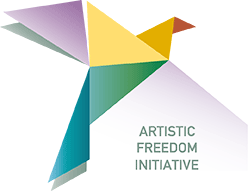 Artist At-Risk Application FormPlease fill in all information completely and accurately. 1. PERSONAL INFORMATION Surname/Family Name: First Name/Given Name(s): Nickname/Pen Name (nom de plume): Date of Birth (dd/mm/yy): Sex (male/female): Nationality: Place of Birth: Languages spoken and levels of proficiency: Current address: Telephone number (including country code): Mobile telephone number: Fax number: Email: Website: Residence status (in your country of origin and in the country of your current residence): Marital status (married/single/other): Number of children: 2. PROFESSIONAL DETAILS Profession: Visual artistHistory as an Artist: 1. Please attach a CV, which include the titles, dates, and all pertinent information for published, exhibited, screened or performed works or art. 2. Please provide links to websites showing your works of art.3. Please provide a list of any awards, grants or prizes that you have received based on your art. Please include dates and names of the organizations giving out each award. Name of employer (if employed): Employer’s address: Telephone: Email:Employment skills unrelated to visual art (for example: teaching, translation, other professional skills): Graphic designer, art teacher, photographer3. PROFESSIONAL DETAILS – CIVIL AND POLITICAL Indicate if you are a member or employee of a political or other organization. Please provide the name of the organizations and brief details of activities and dates of membership. If necessary please attach another sheet marked CIVIL AND POLITICAL ORGANISATIONS. 4. DETAILS OF ATTACK, THREAT, PERSECUTION OR CENSORSHIP Please attach a separate sheet marked QUESTION 4 and be certain to include the following details: 1. Date of arrest/attack/threat 2. Place of arrest/attack/threat3. If detained: The length of time you were detained The place of detention Forces who arrested/detained you, or the forces you believe were responsible and why you believe they were responsible 4. If arrested, the authority that issued the arrest warrant or made the decision5. Detailed description of all acts of persecution 6. Detailed description of all acts of censorship 7. Describe what you believe is the motivation of your attackers and why you believe this 8. Describe what you did after the attack or threat: for example, did you go to the police, appeal through the legal system for police protection or investigation, or appeal to humanitarian organizations for help? Please explain what happened as a result of your actions. For example, what, if anything, did the police do to help? 9. If there are ADDITIONAL REASONS that you have received threats or ill-treatment other than your art, please explain. Additional reasons may include: persecution due to gender, sexual orientation, religious or social group, ethnic minority, perceived political opinion, etc. Current Situation Please attach a sheet marked CURRENT SITUATION. Describe your situation today. For example, are you able to return to your country of origin? What kinds of travel and/or residency restrictions have been applied to you? If you return to your country of origin will you or members of your family face detention or danger? Are you in touch with any other governments or organizations to help you seek refuge? If so, please list them below along with any additional comments. We may be able to work on your case more efficiently if we know which other groups are involved.